		Dúbravské šachové turnaje  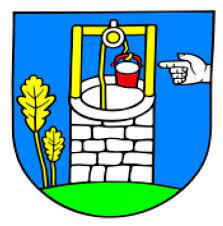 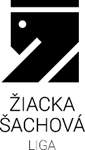 usporiadateľ MČ Dúbravkav spolupráci s OZ Šach na školáchRiaditeľ turnajov: 	Rudolf Benci                                                                                                    Záštita turnajov: 	MČ DúbravkaRozhodca: 		Rudolf Benci, Rostislav BerezjukTurnaj A GPX                Právo účasti: registrovaní a neregistrovaní hráči bez obmedzenia ratingu			kategória U08, D08 – chlapci a dievčatá narodení v roku 2015 a mladší, 			kategória U11, D11 – chlapci a dievčatá narodení v roku 2012 a mladší, 			kategória U14, D14 – chlapci a dievčatá narodení v roku 2008 a mladší,  			V rámci turnaja budú vyhlásené výsledky , 			v kategóriách C08, D08, C11, D11, C14 a D14.                                                                                         Tempo hry:		švajčiarsky systém 7 kôl, 2 x 15 min. na par􀀂u (bez zapisovania)Štartovné: 		10 €, prihlásení hráči do 9.2.2023. Prihlásení hráči po termíne 15€.			Štartovné sa platí v hotovosti.  Ceny:       		1. miesto: pohár + medaila + diplom 			2. miesto: medaila + diplom 			3. miesto: medaila + diplomMiesto: 		Kultúrne centrum Fontána, Ožvoldíkova12, 841 02 BratislavaO konečnom poradí rozhoduje:  počet bodov, 2. upravený Buchholz, 3. progres (postupové body), 4. počet výhier, 5. žrebTermín: 		11.2.2023 (sobota)Prezentácia: 		od 8.15 do 8.45, začiatok 1. kola o 9:00, predpokladaný koniec o 13:30Prihlásenie:                Pomocou formulára tu.Iné:                          	Pre účastníkov turnaja bude zabezpečené občerstvenieKapacita hracej miestnosti je 90 hráčov, prednosť majú skôr prihlásení hráči a hráči s trvalým pobytom v MČ DúbravkaTurnaj B Open: 	Pre hráčov národných v roku 2007 a starších. V rámci turnaja 					budú vyhlásené výsledky  Seniorov nad 60 rokovTempo hry:		švajčiarsky systém 7 kôl, 2 x 15 min. na par􀀂u (bez zapisovania)Štartovné: 		10 €, prihlásení hráči do 9.2.2023. Prihlásení hráči po termíne 15€.			Štartovné sa platí v hotovosti.  Ceny:       		1. miesto: pohár + medaila + diplom			2. miesto: medaila + diplom			3. miesto: medaila + diplom			Vecná cena pre všetkých účastníkov kategórie Senior nad 60 rokov		Miesto: 		Kultúrne centrum Fontána, Ožvoldíkova12, 841 02 BratislavaO konečnom poradí rozhoduje:                                                                                                                            počet bodov, 2. upravený Buchholz, 3. progres (postupové body), 4. počet výhier, 5. žrebTermín: 		11.2.2022 (sobota)Prezentácia: 		od 8.15 do 8.45, začiatok 1. kola o 9:00, predpokladaný koniec o 13:30Prihlásenie:                Pomocou formulára tu.Iné:                          	Pre účastníkov turnaja bude zabezpečené občerstvenieKapacita hracej miestnosti je 90 hráčov, prednosť majú skôr prihlásení hráči a hráči s trvalým pobytom v MČ Dúbravka